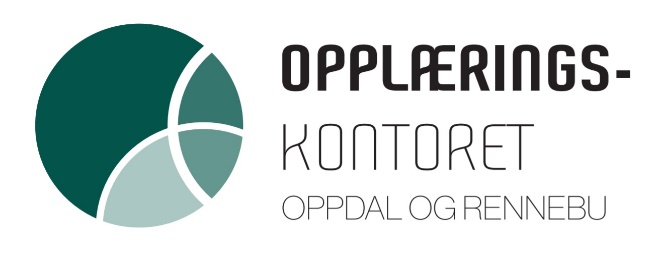 SØKNADSSKJEMA OPPLÆRINGSSTIPENDBedrift: ………………………………………………………………           Kontaktperson: ………………………………………….E-post/mobil: ………………………………………………………………………………………………………………………………….Lærling: ……………………………………………………………           Fag: ……………………………………………………………Beløp kroner: ………………………….                 Navn på kurs/relevant opplæring det søkes støtte til: ………………………………………………………                  Dato for kurs: …………………….Reiseregning kroner: ……………………………………………………    Boutgifter kroner: …………………………………Sted og dato: …………………………………………Underskrift bedrift: ………………………………………………………………Kopi av originalfaktura og eventuelle kvitteringer legges ved.…………………………………………………………………………………………………………………………………….Søknaden sendes til post@okor.no For opplæringskontoret:Innvilges:                                                       Innvilges ikke:Innvilges med avvikende sum:                  Begrunnelse:Sted og dato:Underskrift OKOR: